СХЕМА ГРАНИЦ ПРИЛЕГАЮЩИХ ТЕРРИТОРИЙРаздел 1 Схема прилегающей территории Раздел 2Схема прилегающей территорииОписание местоположения границ прилегающих территорийРаздел 3 Схема прилегающей территорииПлан (чертеж, схема) прилегающих территорий Лист  № 1 раздела 1 Всего листов раздела 1: 1Всего разделов: 3Всего листов: 3ОКТМО657300000016573000000165730000001Всего прилегающих территорий: 130.42 кв.мВсего прилегающих территорий: 130.42 кв.мВсего прилегающих территорий: 130.42 кв.мВсего прилегающих территорий: 130.42 кв.мНомер п/пУсловный номер прилегающей территорииКадастровый номер объекта недвижимостиПлощадь территорииМестоположение прилегающей территории (адресные ориентиры)166:34:0502011: ПТ3466:34:0502011:746130.42 кв.мСвердловская обл., г.Асбест,в районе профилактория по ул. Лесхозная Лист  № 1 раздела 2 Всего листов раздела 2: 1Всего разделов: 3Всего листов: 3ОКТМО657300000016573000000165730000001Всего прилегающих территорий: 130.42 кв.мВсего прилегающих территорий: 130.42 кв.мВсего прилегающих территорий: 130.42 кв.мВсего прилегающих территорий: 130.42 кв.мУсловный номер прилегающей территорииНомера точекКонтурКоординатыКоординатыУсловный номер прилегающей территорииНомера точекКонтурXY66:34:0502011: ПТ3411413286,141585269,1966:34:0502011: ПТ3421413294,241585277,5866:34:0502011: ПТ3431413302,591585270,4666:34:0502011: ПТ3441413293,981585261,4666:34:0502011: ПТ3411413286,141585269,1966:34:0502011: ПТ3452413293,181585269,2866:34:0502011: ПТ3462413293,881585268,5966:34:0502011: ПТ3472413295,271585270,0466:34:0502011: ПТ3482413294,581585270,7366:34:0502011: ПТ3452413293,181585269,28Лист  № 1 раздела 3 Всего листов раздела 3: 1 Всего разделов: 3Всего листов: 3ОКТМО657300000016573000000165730000001Всего прилегающих территорий: 130,42 кв.мВсего прилегающих территорий: 130,42 кв.мВсего прилегающих территорий: 130,42 кв.мВсего прилегающих территорий: 130,42 кв.м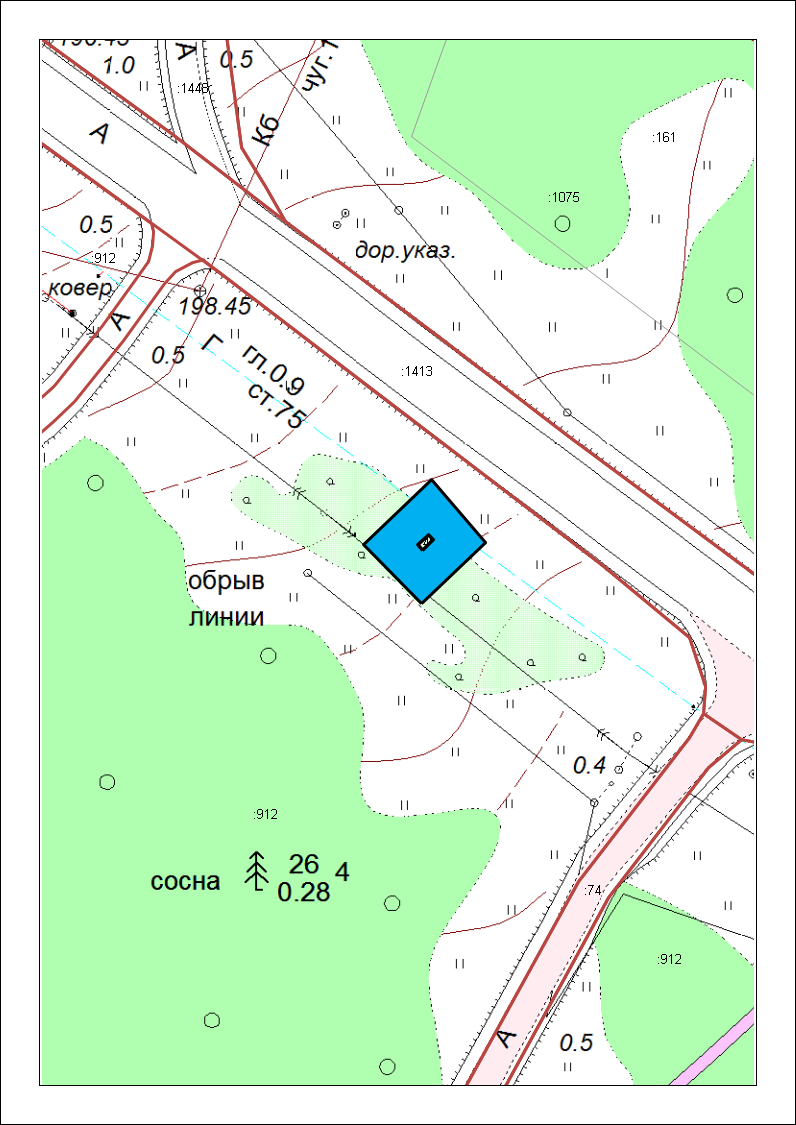 Масштаб:1:1000